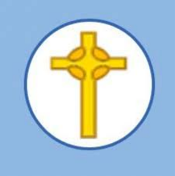 Children’s Reading List: Year 5 (9–10)         Nick Arnold  	Wild Lives series  E.D. Baker  	Frog Princess   	  	Dragon’s Breath   Cherith Baldry  	The Abbey Mysteries  Emma Barnes  	Jessica Haggerthwaite: Media Star  M. Barrie  	Peter Pan J.  	Michelle Bates  	Sandy Lane Stables  	Frank L. Baum  	Wizard of Oz   	Nina Bawden  	Peppermint Pig  	Malorie Blackman  	A.N.T.I.D.O.T.E.   	  	Thief   	  	Dead Georgeous  	John Blake  	The Last Free Cat  	Val Bloom  	Suprising Joy  	  	Let Me Touch the Sky  	Enid Blyton  	Malory Towers  	  	Famous Five  	  	St Clares  	M. Boston  	The Children of Green Knowe Lucy  	Grave Bowvayne  	A Turn in the  	Melvin Burgess  	Angel for May  	Betsy Byars  	The Midnight Fox  	Georgia Byng  	Molly Moon  	Lewis Carroll  	Alice in Wonderland  Katherine Roberts Great Pyramid Robbery F. Said Varjak Paw series S.  	Margery Sharp  	The Rescuers  	Steve Barlow/Steve Skidmore  	Tales of the Dark Forest   	Dodie Smith  	101 Dalmations  	Lemony Snicket  	A Series of Unfortunate events  	Johanna Spyri  	Heidi  	Paul Stewart  	Muddle Earth  	R.L. Stine  	Goosebumps   	Noel Streatfield  	Ballet Shoes  	Robert Swindells  	Room 13  	L. Travers  	Mary Poppins P.  Author  Title  Author  Title  Susan Coolidge  Katy books  Susan Cooper  The Boggart  William Corlett  The Magician’s House Quartet  Cressida Cowell  Dragon books  Joe Craig  Jimmy Coates Sabotage  Helena Cresswell  Bagthorpe Saga  Richmal Crompton  Just William  Roald Dahl  Matilda  BFG  Boy  Danny the Champion of the World  Annie Dalton  Angels Unlimited  Terry Deary  Tudor Terror  Roddy Doyle  The Rover Adventures  Midnight Dream  Dark as a  Anne Fine  Charm School  Flour Babies  Nicholas Fisk  A Rag A Bone and a Hank of Hair  White Flats,  Dakota of the  Michael Foreman  War Boy  War Game  Jack Gantos  Joey Pigza Swallowed the Key/What would Joey Do  Susan Gates  Iron Heads  Susan Gates  The Spud from Outer Space  Alan Gibbons  Whose Side Are You On?  Morris Gleitzman  2 Weeks with the Queen  Author  Title  Rene Goscinny  Asterix  Kenneth Graham  Wind in the Willows  Diana Hendry  Harvey Angell  Anthony Horowitz  Diamond Brothers series  Harry Horse  The Last Polar Bears  Eva Ibbotson  Dial a Ghost  Secret of Platform 13  Clive King  Stig of the Dump  Dick King-Smith  Crowstarver  The Water Horse  The Sheep Pig  Rudyard Kipling  Just So Stories, The Jungle Book  Derek Landy  Playing with Fire  Caroline Lawrence  The Roman Mystery series  Michael Lawrence  Jiggy McCue series  Penelope Lively  A Stitch in Time  The Ghost of Thomas Kempe  Hilary Mackay  The Exiles  Catherine MacPhail  Under the Skin  Takeshi Maekewa  Ironfist Chimini (Manga)  Jan Mark  Thunder and Lightning  Anthony Masters  Raven’s Revenge, Tod in Biker City  Wicked  Andrew Matthews  The Way of the Warrior  Barbara Mitchelhill  Storm Runners  Michael Molly  The Witch Trade  Stephen Moore  Tooth and Claw  Michael Morpurgo  Author  Warhorse   War of Jenkins Ear  Title  Warhorse   War of Jenkins Ear  Title  Andrew Morris  Aquilla  Aquilla  C. O’Brien  Mrs Frisby and The Rats of Nihm Robert  Mrs Frisby and The Rats of Nihm Robert  Jenny Oldfield  Dreamseeker Trilogy  Dreamseeker Trilogy  Phillipa Pearce  The Dog so Small  The Dog so Small  Helena Pielichaty  Simone’s Letters  Simone’s Letters  Story Poems  The Oxford Book of  The Oxford Book of  E. Porter  Pollyanna  Pollyanna  Chris Priestly  Death and the Arrow  Death and the Arrow  Philip Pullman  Clockwork  Clockwork  Anthony Read  The Baker Street Boys  The Baker Street Boys  Gwyneth Rees  The Mum Suprise  The Mum Suprise  Justin Richards  The Invisible Detective series  The Invisible Detective series  Philip Ridley  Scribbleboy  Scribbleboy  Rick Riordan  Percy Jackson series  Percy Jackson series  Author  Title  Kaye Umansky  Pongwiffy   Wilma series  Jean Ure  Becky Bananas  Sylvia Waugh  Mennyms  Robert Westall  The Cats of Seroster  In the Nick of Time  A Time of Fire  Stormsearch  Jacqueline Wi  Tracy Beaker  Midnight  Secrets  Best Friends  Diana Wynne-Jones  Dogsbody   A Tale of Time City  Benjamin Zephaniah  Funky chickens  